When filling in this form, please insert more rows if required.Please insert your name in the footer where indicated.The Tiffin Girls’ School is committed to safeguarding and promoting the welfare of children and young people and expects all staff and volunteers to share this commitment.*where applicableThe Tiffin Girls’ School is committed to safeguarding and promoting the welfare of children and young people and expects all staff to share this commitment.  Appointment is subject to enhanced child protection screening including checks with past employers and the Disclosure and Barring Service (DBS).Where to send your completed formThank you for taking the time to complete this application form.  Please take the time to check that you have completed all sections.  Please note that if you are shortlisted, the selection panel will require a signed hard copy of your application form.Please save your completed form in word document format with your surname in capitals at the start of the file name e.g. NAME The Tiffin Girls’ School Application Form DATEPlease email your application in word document format to recruitment@tiffingirls.orgThe Tiffin Girls’ School is committed to recruiting, retaining and developing a diverse workforce.  It is vital that we monitor and analyse diversity information so that we can ensure that our recruitment processes are fair, transparent, promote equality of opportunity for all staff and do not have an adverse impact on any particular group.  Your cooperation in providing us with accurate data will ensure that we meet our legal obligations while attracting and retaining a diverse workforce.  Any information provided on this form will be treated as strictly confidential and will be used for statistical purposes only.  It will not be seen by anybody directly involved in the selection process.  No information will be published or used in any way which allows any individual to be identified.NAME………………………………………………………………………………………………………………………………………………….SIGNATURE…………………………………………………………………………..DATE…………………………………………………….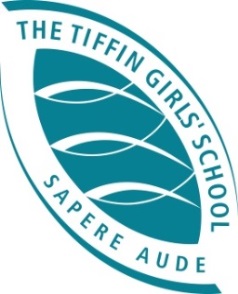 The Tiffin Girls’ SchoolApplication FormPERSONAL DETAILSPERSONAL DETAILSPERSONAL DETAILSPERSONAL DETAILSSurname:DfE teacher ref. no.Title:(Mr, Mrs, Ms, Dr, Other)National Insurance number:First name/s:Email:Email:Previous names:Contact address:Home telephone no.Contact address:Work telephone no.Postcode:Mobile telephone no.EDUCATION AND TRAININGEDUCATION AND TRAININGEDUCATION AND TRAININGEDUCATION AND TRAININGEDUCATION AND TRAININGEDUCATION AND TRAININGEDUCATION AND TRAININGEDUCATION AND TRAININGTraining as a teacherTraining as a teacherTraining as a teacherTraining as a teacherTraining as a teacherTraining as a teacherTraining as a teacherTraining as a teacherName of teacher training institution:Name of teacher training institution:Name of teacher training institution:Name of teacher training institution:From: (Month/Year)From: (Month/Year)From: (Month/Year)From: (Month/Year)To: (Month/Year)To: (Month/Year)To: (Month/Year)To: (Month/Year)Qualification obtained:Qualification obtained:Qualification obtained:Qualification obtained:Main Subject(s) taughtMain Subject(s) taughtMain Subject(s) taughtMain Subject(s) taughtSecond Subject (if applicable):Second Subject (if applicable):Second Subject (if applicable):Second Subject (if applicable):Age range of students:Age range of students:Age range of students:Age range of students:University, College, other institutions (other than initial teacher training)
Give dates and state whether full-time or part-time coursesUniversity, College, other institutions (other than initial teacher training)
Give dates and state whether full-time or part-time coursesUniversity, College, other institutions (other than initial teacher training)
Give dates and state whether full-time or part-time coursesUniversity, College, other institutions (other than initial teacher training)
Give dates and state whether full-time or part-time coursesUniversity, College, other institutions (other than initial teacher training)
Give dates and state whether full-time or part-time coursesUniversity, College, other institutions (other than initial teacher training)
Give dates and state whether full-time or part-time coursesUniversity, College, other institutions (other than initial teacher training)
Give dates and state whether full-time or part-time coursesUniversity, College, other institutions (other than initial teacher training)
Give dates and state whether full-time or part-time coursesName of institution and qualification:Name of institution and qualification:Name of institution and qualification:Name of institution and qualification:From: (Month/Year)From: (Month/Year)To: (Month/Year)To: (Month/Year)1.2.3.Degree/Diploma/Title:Degree/Diploma/Title:FT / PTSubjects(main and subsidiary)Subjects(main and subsidiary)Hons (with class) or Pass gradeHons (with class) or Pass gradeDate of award1.2.3.Secondary EducationSecondary EducationSecondary EducationSecondary EducationName of institution (give dates):Name of institution (give dates):Name of institution (give dates):Name of institution (give dates):1.2.Academic qualifications (give subjects, grades and dates):Academic qualifications (give subjects, grades and dates):Academic qualifications (give subjects, grades and dates):Academic qualifications (give subjects, grades and dates):GCE ‘O’ Level, GCSE (or equivalent)GCE ‘O’ Level, GCSE (or equivalent)GCE ‘O’ Level, GCSE (or equivalent)GCE ‘O’ Level, GCSE (or equivalent)SubjectSubjectGrade Date‘A’ Levels (or equivalent)‘A’ Levels (or equivalent)‘A’ Levels (or equivalent)‘A’ Levels (or equivalent)SubjectSubjectGrade DateCAREER HISTORYCAREER HISTORYCAREER HISTORYCAREER HISTORYCAREER HISTORYCAREER HISTORYCAREER HISTORYPlease give details of ALL full and part-time work, including particulars of ALL paid and unpaid employment or experience after the age of 18, e.g. commercial experience, raising family, youth work, VSO, work overseas.  Complete the columns working backwards from the present date.  Please leave NO gaps. Please give details of ALL full and part-time work, including particulars of ALL paid and unpaid employment or experience after the age of 18, e.g. commercial experience, raising family, youth work, VSO, work overseas.  Complete the columns working backwards from the present date.  Please leave NO gaps. Please give details of ALL full and part-time work, including particulars of ALL paid and unpaid employment or experience after the age of 18, e.g. commercial experience, raising family, youth work, VSO, work overseas.  Complete the columns working backwards from the present date.  Please leave NO gaps. Please give details of ALL full and part-time work, including particulars of ALL paid and unpaid employment or experience after the age of 18, e.g. commercial experience, raising family, youth work, VSO, work overseas.  Complete the columns working backwards from the present date.  Please leave NO gaps. Please give details of ALL full and part-time work, including particulars of ALL paid and unpaid employment or experience after the age of 18, e.g. commercial experience, raising family, youth work, VSO, work overseas.  Complete the columns working backwards from the present date.  Please leave NO gaps. Please give details of ALL full and part-time work, including particulars of ALL paid and unpaid employment or experience after the age of 18, e.g. commercial experience, raising family, youth work, VSO, work overseas.  Complete the columns working backwards from the present date.  Please leave NO gaps. Please give details of ALL full and part-time work, including particulars of ALL paid and unpaid employment or experience after the age of 18, e.g. commercial experience, raising family, youth work, VSO, work overseas.  Complete the columns working backwards from the present date.  Please leave NO gaps. Dates From: (M/Y)To: (M/Y)Job title, employer, addressAge range*Approx. school roll*Actual Salary in your current post onlyFT / PTReasons for leavingPROFESSIONAL TRAINING AND DEVELOPMENTPROFESSIONAL TRAINING AND DEVELOPMENTPROFESSIONAL TRAINING AND DEVELOPMENTPROFESSIONAL TRAINING AND DEVELOPMENTPlease give details of relevant courses and training undertaken in the last five years:Please give details of relevant courses and training undertaken in the last five years:Please give details of relevant courses and training undertaken in the last five years:Please give details of relevant courses and training undertaken in the last five years:Dates and durationTitle of course / training (incl. Home Study and Distance Learning)Name of providereg, LA, College etcQualification obtained (if any)APPLICATION STATEMENTUsing the Job Description and Person Specification:Please pick out those aspects of your experience and skills that are relevant to this postUsing examples, explain how your ability, skills and knowledge match those required for the appointmentPlease consider experience in previous employment and also other interests outside workAPPLICATION STATEMENT SUMMARYPlease summarise what you consider to be your particular strengths and aptitude for this post as detailed in your application statement in no more than 1000 characters (with spaces).OTHER DETAILSOTHER DETAILSAre you related to (marriage, civil partnership, blood relation) or have any personal relationship with an employee of the school or member of the governing body relevant to this appointment?Yes/NoIf yes, please state their name and the nature of your relationship:If yes, please state their name and the nature of your relationship:Are you eligible to work in the UK?Yes/NoDo you need a work permit?  If yes, please give details of your current work permit status.Yes/NoREFERENCESREFERENCESREFERENCESPlease give the names and addresses of at least two employment referees who can be consulted regarding your professional ability for the post.Reference one should be from the Headteacher of your present or most recent school.Reference two should be from a senior professional with a background in education who has knowledge of you.Reference three is optional. If included, it should be from someone who has worked with you previously in education and is at a senior level e.g. a previous Headteacher / line managerReferences will be taken up before interview and before an offer of employment is made. If an applicant is shortlisted we will take up, at interview, any discrepancies, anomalies or issues arising from references or in the information provided.Please give the names and addresses of at least two employment referees who can be consulted regarding your professional ability for the post.Reference one should be from the Headteacher of your present or most recent school.Reference two should be from a senior professional with a background in education who has knowledge of you.Reference three is optional. If included, it should be from someone who has worked with you previously in education and is at a senior level e.g. a previous Headteacher / line managerReferences will be taken up before interview and before an offer of employment is made. If an applicant is shortlisted we will take up, at interview, any discrepancies, anomalies or issues arising from references or in the information provided.Please give the names and addresses of at least two employment referees who can be consulted regarding your professional ability for the post.Reference one should be from the Headteacher of your present or most recent school.Reference two should be from a senior professional with a background in education who has knowledge of you.Reference three is optional. If included, it should be from someone who has worked with you previously in education and is at a senior level e.g. a previous Headteacher / line managerReferences will be taken up before interview and before an offer of employment is made. If an applicant is shortlisted we will take up, at interview, any discrepancies, anomalies or issues arising from references or in the information provided.1.Name:Title:Relationship to applicant:Address:Email:Telephone number:2.Name:Title:Relationship to applicant:Address:Email:Telephone number:3.Name:Title:Relationship to applicant:Address:Email:Telephone number:PROTECTION OF CHILDRENPROTECTION OF CHILDRENPROTECTION OF CHILDRENPROTECTION OF CHILDRENDisclosure of personal relationships/interestsDisclosure of personal relationships/interestsDisclosure of personal relationships/interestsDisclosure of personal relationships/interestsAre you related to (marriage, civil partnership, blood relation) or have any personal relationship with an employee of the school or member of the governing body relevant to this appointment?Are you related to (marriage, civil partnership, blood relation) or have any personal relationship with an employee of the school or member of the governing body relevant to this appointment?Are you related to (marriage, civil partnership, blood relation) or have any personal relationship with an employee of the school or member of the governing body relevant to this appointment?Yes/NoIf yes, please state the name, relationship and position held:If yes, please state the name, relationship and position held:If yes, please state the name, relationship and position held:If yes, please state the name, relationship and position held:The post you are applying for is subject to an order under Section 4(4) of the Rehabilitation of Offenders Act 1974. Applicants must therefore provide information about all:•	convictions •	cautions•	warnings•	reprimands•	binding over or other orders •	pending prosecutions•	criminal investigationsthat are not "protected" as defined by the Rehabilitation of Offenders Act 1974 (Exceptions) Order 1975 (as amended in 2013). This information will be treated in full confidence and will be used only in relation to this specific application. Having convictions will not necessarily restrict you from working with us, as the assessment criteria will take into account:•	The duties and responsibilities of the position•	The nature and age of any conviction•	The circumstances and background leading to the offenceFailure to disclose this information could result in the withdrawal of a job offer, dismissal or disciplinary action. If you are to be recommended for the post you will be subject to an Enhanced disclosure from the Disclosure and Barring Service (DBS).The post you are applying for is subject to an order under Section 4(4) of the Rehabilitation of Offenders Act 1974. Applicants must therefore provide information about all:•	convictions •	cautions•	warnings•	reprimands•	binding over or other orders •	pending prosecutions•	criminal investigationsthat are not "protected" as defined by the Rehabilitation of Offenders Act 1974 (Exceptions) Order 1975 (as amended in 2013). This information will be treated in full confidence and will be used only in relation to this specific application. Having convictions will not necessarily restrict you from working with us, as the assessment criteria will take into account:•	The duties and responsibilities of the position•	The nature and age of any conviction•	The circumstances and background leading to the offenceFailure to disclose this information could result in the withdrawal of a job offer, dismissal or disciplinary action. If you are to be recommended for the post you will be subject to an Enhanced disclosure from the Disclosure and Barring Service (DBS).The post you are applying for is subject to an order under Section 4(4) of the Rehabilitation of Offenders Act 1974. Applicants must therefore provide information about all:•	convictions •	cautions•	warnings•	reprimands•	binding over or other orders •	pending prosecutions•	criminal investigationsthat are not "protected" as defined by the Rehabilitation of Offenders Act 1974 (Exceptions) Order 1975 (as amended in 2013). This information will be treated in full confidence and will be used only in relation to this specific application. Having convictions will not necessarily restrict you from working with us, as the assessment criteria will take into account:•	The duties and responsibilities of the position•	The nature and age of any conviction•	The circumstances and background leading to the offenceFailure to disclose this information could result in the withdrawal of a job offer, dismissal or disciplinary action. If you are to be recommended for the post you will be subject to an Enhanced disclosure from the Disclosure and Barring Service (DBS).The post you are applying for is subject to an order under Section 4(4) of the Rehabilitation of Offenders Act 1974. Applicants must therefore provide information about all:•	convictions •	cautions•	warnings•	reprimands•	binding over or other orders •	pending prosecutions•	criminal investigationsthat are not "protected" as defined by the Rehabilitation of Offenders Act 1974 (Exceptions) Order 1975 (as amended in 2013). This information will be treated in full confidence and will be used only in relation to this specific application. Having convictions will not necessarily restrict you from working with us, as the assessment criteria will take into account:•	The duties and responsibilities of the position•	The nature and age of any conviction•	The circumstances and background leading to the offenceFailure to disclose this information could result in the withdrawal of a job offer, dismissal or disciplinary action. If you are to be recommended for the post you will be subject to an Enhanced disclosure from the Disclosure and Barring Service (DBS).Do you have information relevant to the above to declare?Do you have information relevant to the above to declare?Yes/NoYes/NoDateOffenceSentenceSentenceHave you had an enhanced DBS check in the past two years?Have you had an enhanced DBS check in the past two years?Yes/NoYes/NoPlease state reference number and date of issue:Please state reference number and date of issue:DECLARATIONI hereby give my consent for The Tiffin Girls’ School to process and retain on ﬁle information (including health and ethnic data) contained on this form and in accompanying documents. I understand that this is required for recruitment purposes, the payment of staff and the prevention and detection of fraud and that all information will be dealt with in accordance with data protection legislation. The information supplied by me will be subject to verification and the school may contact people and/or organisations to confirm some of the facts contained in my application, e.g. referees, previous employers, educational establishments, examination bodies, etc.  I understand that the school may also obtain from or provide information to third parties for the purposes of the detection and prevention of crime. By submitting this application form I authorise the school to verify any information I have given with third parties and I authorise them to disclose my personal information to you. The information on this form is true and correct and will be used as part of my contract of employment.  I accept that any false statement or omission may lead to the job offer being withdrawn or me being dismissed if appointed to the post and may be lead to a referral to the police.Signature:						Date:MONITORING EQUALITY OF OPPORTUNITYGenderGenderGenderMale  Male  Female  Female  Are you married or in a civil partnershipAre you married or in a civil partnershipAre you married or in a civil partnershipYes        Yes        No          No          Age18 – 25 26 – 34    35 – 44   45 – 54  55 – 64  65+ Do you consider yourself to be disabled?*Do you consider yourself to be disabled?*Do you consider yourself to be disabled?*YES  NO  Prefer not to say  Prefer not to say  * Any information you provide here will be used for monitoring purposes only. If you have any disability-related requirements for interview, please provide these in a separate document, marked ‘Confidential’ and return it with your application form.  This information will not be used to make shortlisting decisions, but will enable the School to make reasonable adjustment(s) during the recruitment process.* Any information you provide here will be used for monitoring purposes only. If you have any disability-related requirements for interview, please provide these in a separate document, marked ‘Confidential’ and return it with your application form.  This information will not be used to make shortlisting decisions, but will enable the School to make reasonable adjustment(s) during the recruitment process.* Any information you provide here will be used for monitoring purposes only. If you have any disability-related requirements for interview, please provide these in a separate document, marked ‘Confidential’ and return it with your application form.  This information will not be used to make shortlisting decisions, but will enable the School to make reasonable adjustment(s) during the recruitment process.* Any information you provide here will be used for monitoring purposes only. If you have any disability-related requirements for interview, please provide these in a separate document, marked ‘Confidential’ and return it with your application form.  This information will not be used to make shortlisting decisions, but will enable the School to make reasonable adjustment(s) during the recruitment process.* Any information you provide here will be used for monitoring purposes only. If you have any disability-related requirements for interview, please provide these in a separate document, marked ‘Confidential’ and return it with your application form.  This information will not be used to make shortlisting decisions, but will enable the School to make reasonable adjustment(s) during the recruitment process.* Any information you provide here will be used for monitoring purposes only. If you have any disability-related requirements for interview, please provide these in a separate document, marked ‘Confidential’ and return it with your application form.  This information will not be used to make shortlisting decisions, but will enable the School to make reasonable adjustment(s) during the recruitment process.* Any information you provide here will be used for monitoring purposes only. If you have any disability-related requirements for interview, please provide these in a separate document, marked ‘Confidential’ and return it with your application form.  This information will not be used to make shortlisting decisions, but will enable the School to make reasonable adjustment(s) during the recruitment process.Please state your NationalityPlease state your NationalityPlease state your NationalityPrefer not to say Prefer not to say What is your heritage group? Heritage group categories are not about nationality, place of birth or citizenship. They are about the group to which you as an individual perceive you belong.What is your heritage group? Heritage group categories are not about nationality, place of birth or citizenship. They are about the group to which you as an individual perceive you belong.What is your heritage group? Heritage group categories are not about nationality, place of birth or citizenship. They are about the group to which you as an individual perceive you belong.What is your heritage group? Heritage group categories are not about nationality, place of birth or citizenship. They are about the group to which you as an individual perceive you belong.What is your heritage group? Heritage group categories are not about nationality, place of birth or citizenship. They are about the group to which you as an individual perceive you belong.What is your heritage group? Heritage group categories are not about nationality, place of birth or citizenship. They are about the group to which you as an individual perceive you belong.WhiteWhiteWhiteWhiteWhiteWhiteEnglish  Welsh  Scottish  Irish  Irish  Northern Irish  Other White Background     Other White Background     Mixed / multiple heritage groupsMixed / multiple heritage groupsMixed / multiple heritage groupsMixed / multiple heritage groupsMixed / multiple heritage groupsMixed / multiple heritage groupsWhite/Black Caribbean  White/Black African White/Asian Any other Mixed Background Any other Mixed Background Any other Mixed Background Asian / Asian BritishAsian / Asian BritishAsian / Asian BritishAsian / Asian BritishAsian / Asian BritishAsian / Asian BritishIndian  Pakistani  Bangladeshi  Chinese  Chinese  Other Asian  Black / African / Caribbean / Black BritishBlack / African / Caribbean / Black BritishBlack / African / Caribbean / Black BritishBlack / African / Caribbean / Black BritishBlack / African / Caribbean / Black BritishBlack / African / Caribbean / Black BritishBlack British   Black African  Black Caribbean  Black Caribbean  Any other Black / African / Caribbean background     Any other Black / African / Caribbean background     Any other Black / African / Caribbean background     Any other Black / African / Caribbean background     Any other Black / African / Caribbean background     Any other Black / African / Caribbean background     Any other Heritage Group  Any other Heritage Group  Please State:Please State:Please State:Please State:Prefer not to say  Prefer not to say  What is your religion or belief? What is your religion or belief? What is your religion or belief? What is your religion or belief? What is your religion or belief? Buddhist  Christian  Catholic  Hindu  Jewish  Muslim  Sikh  No Religion  Prefer not to say Prefer not to say 